                  TRIVIS  –  Střední  škola veřejnoprávní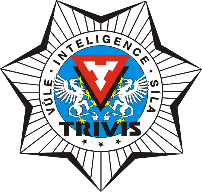                                             Ústí nad Labem, s.r.o.                                                                                               Máchova 1376 / 3, 400 03 Ústí nad LabemŠkola je zapsána v obchodním rejstříku vedeném                                                                                     tel / fax :  472 777 094, mobil : 724 829 246Krajským soudem v Ústí nad Labem,                                                                                                           e-mail : usti@trivis.czoddíl C, vložka 12884.                                                                                                                                     IČO: 251 0 9 189              IZO: 110 018 095ŽÁDOST O UVOLNĚNÍ ŽÁKA/ŽÁKYNĚ Z VÝUKY PŘEDMĚTŮ TĚLESNÁ VÝCHOVA A SEBEOBRANA!!! Musí být přiložen posudek registrujícího lékaře !!!       Ve smyslu ustanovení zákona č. 561/2004 Sb. Školský zákon § 50 odst. 2, ředitelka školy může                         ze zdravotních nebo jiných závažných důvodů uvolnit žáka/žákyni na žádost zákonného zástupce zcela nebo zčásti z vyučování některého předmětu; zároveň určí náhradní způsob vzdělávání žáka/žákyně v době vyučování tohoto předmětu. V předmětech tělesná výchova a sebeobrana ředitelka školy uvolní žáka/žákyni z vyučování na základě posudku vydaného registrujícím lékařem.Zaškrtněte předmět, ze kterého žádáte uvolnění: □ TĚLESNÁ VÝCHOVA     □ SEBEOBRANAJméno a příjmení žáka/žákyně: ………………………………………………………………………..…………………….……….Datum narození: ……………………………………………………….…Školní rok: ………………………… Třída: ………………….…………..Bydliště (ulice, PSČ, obec): .....…………………………………………………………………………………………………….……………………………………………………………………………………………………………………………………………………………...Jméno a příjmení zákonného zástupce: ………………………………………………………………………….……...……….Žádá o uvolnění z důvodu: ....……………………………………………………………………………………….………………….…………………………………………………………………………………………………………………………………………………….…..
V ………………………………………….. dne ……………………………………………….………………………………………………………..                                              ………………………………………………………               Podpis žáka/žákyně                                                                    Podpis zákonného zástupceŘeditelka školy uvolnění povoluje na základě lékařského potvrzení (viz zadní strana dokumentu).       Během činností, kterých se žák/žákyně na základě písemného posudku lékaře nemůže účastnit, bude přítomen/a ve výuce tělesné výchovy a bude pověřen/a vyučujícím pomocnými činnostmi. V případě sebeobrany se jedná o teoreticko-praktický předmět. Proto se žák/žákyně musí zúčastňovat všech vyučovacích hodin, avšak nebude vykonávat tělesná cvičení spojená s praktickou výukou. Praktickou zkoušku pak bude demonstrovat za použití figuranta bez pádů atd.. V Ústí nad Labem dne …………………………..…                    ……..…………………………………………………….                                                                                                                   Mgr. Ivana Černá                                                                                                   ředitelka školy TRIVIS – SŠV ÚL, s.r.o.Lékařský posudek o zdravotní způsobilosti    k předmětům tělesná výchova a sebeobranaEvidenční číslo posudku: .........................................   Identifikační číslo: ............................................................ Název poskytovatele zdravotních služeb vydávajícího lékařský posudek: ..........................................................................................................................................................................................................................................Adresa sídla nebo místa podnikání poskytovatele: ............................................................................................. ..............................................................................................................................................................................Jméno a příjmení posuzované osoby: ................................................................................................................. Datum narození: .................................................................................................................................................. Adresa trvalého pobytu, příp. místo pobytu na území ČR (jde-li o cizince): ........................................................ .............................................................................................................................................................................. Účel (důvod) vydání lékařského posudku: K předmětu tělesná výchova a sebeobrana *) za účelem uvolnění žáka/žákyně z vyučování těchto předmětů. Posudkový závěr: Posuzovaná osoba je zdravotně způsobilá není zdravotně způsobilá – žádá o úplné uvolnění z tělesné výchovy a sebeobranyje zdravotně způsobilá s omezením – žádá o částečné uvolnění; např. zákaz skoků, doskoků, otřesů, cvičení na nářadí, dlouhé pochody, dlouhé běhy, zvedání těžkých předmětů, dlouhodobá zátěž, posilovací cviky na svalové nebo na určité partie těla, časově limitované vytrvalostní cviky apod.; ………………………………………………………………………………………………………….………...……………………………………………………………………………………………………………………………………………….……….……………………………………………………………………………………………………………………………………………………………..Doba platnosti posudku: od – do .......................................................................................................................Poučení: Proti tomuto lékařskému posudku lze podle § 46 odst. 1 zákona č. 373/2011 Sb., o specifických zdravotních službách, podat návrh na jeho přezkoumání do 10 pracovních dnů ode dne jeho prokazatelného předání, poskytovateli zdravotních služeb, který posudek vydal. Návrh na přezkoumání lékařského posudku nemá odkladný účinek, jestliže z jeho závěru vyplývá, že posuzovaná osoba je pro účel, pro nějž byla posuzována, zdravotně nezpůsobilá nebo zdravotně způsobilá s omezením. .............................................................                                                    ............................................................................    Datum vydání lékařského posudku                  Jméno, příjmení a podpis lékaře                        Razítko poskytovatele zdravotních služeb .............................................................                                         …............................................................................    Datum převzetí lékařského posudku                    Podpis posuzované osoby/zákonného zástupce *) Nehodící se škrtněte